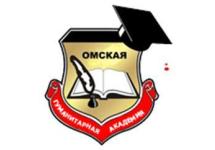 МЕТОДИЧЕСКИЕ УКАЗАНИЯ ПО ПРАКТИЧЕСКОЙ ПОДГОТОВКЕК.М.04.07(У)УЧЕБНАЯ (ОЗНАКОМИТЕЛЬНАЯ) ПРАКТИКАБакалавриат по направлению подготовки 44.03.03 Специальное (дефектологическое) образованиеНаправленность (профиль) программы: «Олигофренопедагогика (образование детей с интеллектуальной недостаточностью)»Омск, 2021Составитель:Доцент кафедры Педагогики, психологии и социальной работы, к.пс.н., доцент                                                                     /О.А. Таротенко/      Рекомендованы решением кафедры педагогики, психологии и социальной работыПротокол от  30.08.2021 г.  № 1Зав. кафедрой  д.п.н., профессор _________________ / Е.В. Лопанова / Методические указания предназначены для обучающихся Омской гуманитарной академии, направления подготовки  44.03.03 Специальное (дефектологическое) образование направленность (профиль) «Олигофренопедагогика (образование детей с интеллектуальной недостаточностью)»СОДЕРЖАНИЕ1. Общие положения2. Цели и задачи учебной практики (ознакомительной)3. Формы и способы проведения учебной практики (ознакомительной)4. Организация учебной практики (ознакомительной)5. Содержание учебной практики (ознакомительной)6. Структура отчета по  прохождению учебной практики (ознакомительной)7. Требования к оформлению отчета по  учебной практике (ознакомительной)8. Приложения1. Общие положенияУчебная практика (ознакомительная) (далее – учебная практика, практика, ознакомительная практика) является компонентом образовательной программы, предусмотренным учебным планом (пункт 22 статьи 2 Федерального закона N 273-ФЗ), является обязательным разделом ОПОП ВО по направлению подготовки 44.03.03 «Специальное (дефектологическое) образование» направленность (профиль) подготовки «Олигофренопедагогика (образование детей с интеллектуальной недостаточностью)», проводится в соответствии с ФГОС ВО, графиком учебного процесса, учебным планом. Учебная практика К.М.01.07(У) относится к Блоку 2 «Практики» учебного плана. Раздел образовательной программы «Практика» реализуется в рамках   осуществления практической подготовки обучающихся. Практическая подготовка – это форма организации образовательной деятельности при освоении образовательной программы в условиях выполнения обучающимися определенных видов работ, связанных с будущей профессиональной деятельностью и направленных на формирование, закрепление, развитие практических навыков и компетенций по профилю «Олигофренопедагогика (образование детей с интеллектуальной недостаточностью)» (пункт 24 статьи 2 Федерального закона N 273-ФЗ). Методические указания составлены в соответствии с: 	-  Федеральным законом  N 273-ФЗ - Федеральный закон от 29 декабря 2012 года N 273-ФЗ «Об образовании в Российской Федерации»; -  Федеральным законом  N 403-ФЗ - Федеральный закон от 2 декабря 2019 г. N 403-ФЗ «О внесении изменений в Федеральный закон «Об образовании в Российской Федерации» и отдельные законодательные акты Российской Федерации»; - Приказом N 885/390, соответственно - Положением о практической подготовке обучающихся, утвержденным  приказом Министерства науки и высшего образования Российской Федерации и Министерства просвещения Российской Федерации от 5 августа 2020 г. N 885/390 (зарегистрированным  Министерством юстиции Российской Федерации 11 сентября 2020 г., регистрационный N 59778).- Положением о практической подготовке обучающихся, осваивающих основные образовательные программы высшего образования – программы бакалавриата, программы магистратуры в ЧУОО ВО «Омская гуманитарная академия» (одобренным  на заседании Студенческого совета протокол № 2 от 28.09.2020 г, одобренным решением Ученого совета ЧУОО ВО «ОмГА» протокол № 2 от 28.09.2020 года, утвержденным  Председателем Ученого совета пр.№ 122 от 28.09.2020 г).  2. Цели и задачи учебной практикиУчебная практика (ознакомительная) направлена на погружение обучающихся в образовательную среду учреждений системы образования (образовательные учреждения разного типа и вида, учреждения дополнительного образования детей и т.д.), знакомство с реальными задачами педагога. Согласно Учебному плану направления подготовки 44.03.03 «Специальное (дефектологическое) образование» направленность (профиль) подготовки «Олигофренопедагогика (образование детей с интеллектуальной недостаточностью)»  реализация учебной практики может осуществляться непрерывно либо путем чередования с реализацией иных компонентов образовательной программы в соответствии с календарным учебным графиком и учебным планом.Учебная ознакомительная практика К.М.04.07(У) входит в модуль «Психолого-педагогические основы образования детей с интеллектуальной недостаточностью» К.М.04 и базируется на изучении следующих дисциплин:Психология лиц с интеллектуальной недостаточностью, Методы психологической диагностикиОбучение и воспитание лиц с интеллектуальной недостаточностью,История образования лиц с проблемами интеллектуального развитияУчебная практика (ознакомительная) реализуется в 4 семестре, общая трудоемкость 3 з.е.  108 ч.Целью учебной практики является – углубление и закрепление теоретических знаний, использования психолого-педагогических технологий диагностики  в профессиональной деятельности, необходимые для индивидуализации обучения, развития, воспитания, в том числе обучающихся с особыми образовательными потребностямиК задачам практики относятся:- формирование навыка взаимодействия с участниками образовательных отношений в рамках реализации образовательных программ;- формирование способности осуществлять психолого-педагогическую диагностику результатов обучения и личностного развития детей и обучающихся, в том числе детей и обучающихся с ограниченными возможностями здоровья.3. Формы и способы проведения учебной практики (ознакомительной)Согласно Учебному плану программы бакалавриата по направлению подготовки 44.03.03 Специальное (дефектологическое) образование» учебная практика проводится путем сочетания в календарном учебном графике периодов учебного времени для проведения практик с периодом учебного времени для проведения теоретических занятий. Непрерывная форма проведения учебной практики может быть установлена только в соответствии с Индивидуальным учебным планом обучающегося.Практику  обучающиеся проходят в организации, осуществляющей деятельность по направленности (профилю) программы «Специальное (дефектологическое) образование», в том числе в структурном подразделении профильной организации, предназначенном для проведения практической подготовки, на основании договора о практической подготовке. Обучающиеся, совмещающие обучение с трудовой деятельностью, вправе проходить практику по месту трудовой деятельности, на основании договора, заключаемого между Академией и профильной организацией в случаях, если профессиональная деятельность, осуществляемая ими, соответствует требованиям к содержанию практической подготовки. В процессе прохождения учебной практики обучающиеся находятся на рабочих местах и выполняют часть обязанностей штатных работников, как внештатные работники, а при наличии вакансии практикант может быть зачислен на штатную должность с выплатой заработной платы. Зачисление обучающегося на штатные должности не освобождает их от выполнения программы практики.Учебная практика (ознакомительная) организуется на базе учреждений системы образования (образовательные учреждения разного типа и вида, учреждения дополнительного образования детей и т.д.), на базе развивающих центров, центров поддержки семьи и ребенка. В организации, в которой студент проходит практику,  обязательно должна быть предусмотрена должность олигофренапедагога или  дефектолога. Обучающиеся проходят практику на основе договоров о практической подготовке с образовательными организациями.Для лиц с ограниченными возможностями здоровья при реализации учебной практики должны учитываться  состояние здоровья и требования по доступности мест прохождения практики и аудиторий для получения консультаций у руководителя. Академия и профильная организация должны соответствовать условиям организации обучения обучающихся с ограниченными возможностями здоровья, определяющегося адаптированной образовательной программой, а для инвалидов также в соответствии с индивидуальной программой реабилитации инвалида. Под специальными условиями для обучающимися с ограниченными возможностями здоровья и инвалидов понимаются условия, включающие в себя использование специальных образовательных программ и методов обучения и воспитания, специальных учебников, учебных пособий и дидактических материалов, специальных технических средств обучения коллективного и индивидуального пользования, предоставление услуг ассистента (помощника), оказывающего обучающимся необходимую техническую помощь, проведение групповых и индивидуальных коррекционных занятий, обеспечение доступа к зданиям организаций и другие условия, без которых невозможно или затруднено освоение образовательных программ обучающимися с ограниченными возможностями здоровья и инвалидов.4. Организация учебной практики (ознакомительной)Общее руководство практикой осуществляет Омская гуманитарная академия:устанавливает календарные графики программы реализации учебной практики;осуществляет контроль за организацией и проведением практики, соблюдением её сроков и сроков отчетности по результатам ее прохождения.Методическое руководство практикой осуществляет кафедра педагогики, психологии и социальной работы. Перед организацией  практики обучающийся проходит инструктаж по технике безопасности, знакомится с программой практики, изучает методические рекомендации,  рекомендуемую справочную и специальную литературу, консультируется  у руководителя практики ОмГА.Обязанности кафедры педагогики, психологии и социальной работы, ответственной за организацию учебной практики (выпускающей кафедры):  - назначение руководителей практики из числа педагогических работников; -  подготовка приказа о практике; -  согласование программы практики с профильными организациями; - методическое руководство, а также проведение конференции по разъяснению целей, содержания, порядка и контроля учебной практики. Руководитель практики от ОмГА:составляет рабочий график (план) проведения практики; разрабатывает при необходимости  индивидуальные задания для обучающихся, выполняемые в период практики;осуществляет контроль за соблюдением сроков проведения практики и соответствием ее содержания требованиям;оценивает результаты прохождения практики.Функции руководителя учебной практики (ознакомительной) от Омской гуманитарной академии  возлагаются на преподавателей кафедры педагогики, психологии и социальной работы. Руководителем практики от профильной организации должен быть олигофренапедагог или  дефектолог. Квалификация руководителей практики соответствует квалификационным характеристикам, установленным согласно Приказу Министерства труда и социальной защиты РФ «Об утверждении профессионального стандарта «Педагог (педагогическая деятельность в сфере дошкольного, начального общего, основного общего, среднего общего образования) (воспитатель, учитель)»  от 18.10.2013 N 544н. согласовывает индивидуальные задания, содержание и планируемые результаты практики;обеспечивает обучающимся безопасные условия прохождения практики, отвечающие санитарным правилам и требованиям охраны труда;контролирует соблюдение трудовой и производственной дисциплины практикантами, контролирует ведение дневников практики.По итогам практики руководитель от профильной организации готовит отзыв- характеристику. Данный отзыв прилагается к отчету о практике . Отзыв руководителя практики может отражать следующие моменты. Характеристика обучающегося как специалиста, овладевшего определенным набором компетенций; способность к организаторской и управленческой деятельности, к творческому мышлению, инициативность и дисциплинированность, направления дальнейшего совершенствования, недостатки и пробелы в подготовке магистранта. Дается оценка выполнения практикантом заданий практики,  оценка уровня освоения компетенций.Во время прохождения практики необходимо подготовить письменный отчёт по практике, содержащий  исследующие документы:  - титульный лист; - заявление на практику; - задание на практику; - совместный план-график; - дневник практики;-  договор о практической подготовке студента; - отзыв-характеристику от руководителя профильной организации;  -подробный отчет по выполнению индивидуального задания на практику Отчет по практике, содержащий подробные данные по выполнению индивидуального задания и соответствующий требованиям по оформлению, следует сдать руководителю и защитить.Подведение итогов прохождения учебной практики (ознакомительной). Срок сдачи отчета по учебной практике (ознакомительной) на кафедру педагогики, психологи и социальной работы  устанавливается в соответствии с учебным планом и графиком учебного процесса. Критерии оценивания отчета по практике:а) полнота и качество выполнения требований, предусмотренных программой практики;б) умение профессионально и грамотно отвечать на заданные вопросы;в) дисциплинированность и исполнительность обучающегося во время практики;г) характеристика результативности выполнения заданий студентом, прописанная в отзыве руководителя от профильной организации. Требования, предъявляемые к отчету по практике:выполнение программы практики, соответствие разделов отчета разделам программы;самостоятельность обучающегося при подготовке отчета;соответствие заголовков и содержания разделов  требованиям, указанным  в данных методических рекомендациях;выполнение индивидуального задания, согласованного с научным руководителем;соблюдение требований к оформлению отчета и дневника практики;полные и четкие ответы на вопросы при защите отчета.Для получения оценки «зачтено» необходимо продемонстрировать высокий, средний или допустимый  уровень по всем требованиям, предъявляемым к содержанию и оформлению отчета и его защите, правильно и полно ответить на вопросы.  «Не зачтено» оценивается уровень «ниже допустимого» как минимум по одному требованию, предъявляемому к содержанию и оформлению отчета и его защите. Положительная оценка по результатам защиты отчёта вносится в ведомость и зачетную книжку студента.Обучающиеся, по уважительной или неуважительной причине не выполнившие программу практики, не защитившие отчет по практике в установленный срок или получившие неудовлетворительную оценку при защите отчета, получают академическую задолженность, ликвидация которой документально оформляется и осуществляется в установленном порядкеСодержание учебной практики (ознакомительной)Обучающийся должен выполнить в полном объеме индивидуальное задание практики и сдать пакет документов, содержащий:В соответствии с учебным планом учебная практика (ознакомительная) включает следующие разделы:Титульный лист с печатью профильной организации и подписью руководителя организации). (Приложение 1)Отчет о выполнении индивидуальных заданий практикиРазделы предоставляемого руководителю практики отчета (подробно прописаны ниже)Содержание учебной практики (ознакомительной) (Приложение 2)1. Анализ   деятельности олигофренапедагога, дефектолога2. Организационные вопросы деятельности учителя 3. Характеристика документации по учету обучающихся с нарушениями развития , планирующей и отчетной документации олигофренапедагога, дефектолога.4. Паспорт кабинета5. Задание на практику с подписью студента, руководителя практики от профильной организации (Приложение 4)6. Дневник практики с подписью руководителя практики от профильной организации в каждой строке дневника и расписанными подробно видами деятельности, реализуемыми  студентом в процессе выполнения заданий.  (Приложение 6).7. Совместный план-график практики с подписью руководителя практики от профильной организации (Приложение 5) 8. Отзыв-характеристика от руководителя организации (Приложение7)9. Договор о практической подготовке обучающихся, заключаемый между организацией, осуществляющей образовательную деятельность, и организацией, осуществляющей деятельность по профилю соответствующей образовательной программы (Приложение 3)6. Структура отчета по   учебной практике  (ознакомительной)Отчет по практике составляется индивидуально каждым обучающимся и должен отражать его профессиональную деятельность в период прохождения практики. Отчет должен иметь следующую структуру:- титульный лист;- содержание;- введение;- основная часть:- заключение;- список использованных источников;- приложения.Титульный лист оформляется в соответствии с установленной в  формой и содержит выходные данные отчета. Пример оформления титульного листа представлен в приложении 1.Содержание отображает структуру отчета с указанием начального номера страниц расположения её структурных элементов. Объем – 1 страница печатного текста. Пример оформления представлен в приложении 2.По прибытии на место практики обучающийся должен в первую очередь пройти инструктаж по технике безопасности  (отражается в дневнике практики первым пунктом и в совместном графике.Разделы предоставляемого руководителю практики отчета соответствуют заданиям  практики.Содержание учебной практики (ознакомительной)Общее знакомство с организацией, на базе которой проводится практика.Обучающийся должен ознакомиться с базой практики, пройти инструктаж по технике безопасности  и инструктаж на рабочем месте, ознакомиться с правилами охраны труда и правилами внутреннего распорядка, действующими в учреждение; с материально-технической базой учебного кабинета логопеда.Результат:  визитная карточка образовательной  организации. Схема составления визитной карточки: - наименование образовательной организации; - адрес; - руководство организацией; - ФИО руководителя практики от организации, стаж работы, категория;- традиции и достижения образовательной организации.2. Провести обследование  не менее 3 детей  и заполнить на них протоколы обследования  (Приложение 9 )результат: протокол обследования, дефектологического представления с педагогическим заключением на ребенка, имеющего нарушения интеллектуального развития (на 3-х детей); 3.. Подготовка индивидуального плана работы по дефектологическому протоколурезультат Примерный план работы  на 1 ребенка Индивидуальная работаПомощь учителя-дефектолога (олигофренопедагога) в его повседневной работе: выполнение конкретных поручений в процессе проведения им диагностики, коррекционной, образовательной, воспитательной работы, совместной групповой консультации по запросу субъектов коррекционно-образовательного процесса. Результат: в «Дневнике практики» зафиксировать мероприятия, проведённые совместно с учителя-дефектолога (олигофренопедагога) мероприятия7. Требования к оформлению отчета по  учебной практике (ознакомительной)Каждая письменная работа должна быть набрана в текстовом редакторе (с включением таблиц и иллюстраций непосредственно в текст работы) и сохранена в формате .doc в виде одного файла (начиная с титульного листа и заканчивая последней страницей). Формат страницы – А4.Текст письменной работы следует набирать, соблюдая следующие размеры полей: правое – 10 мм, верхнее и нижнее – 20 мм, левое – 30 мм. Тип шрифта: Times New Roman, размер: 14 pt (пунктов) (на рисунках и в таблицах допускается применение более мелкого размера шрифта, но не менее 10 pt). Текст печатается через полтора интервала, красная строка – 1,25 см. Цвет шрифта должен быть черным, необходимо соблюдать равномерную плотность, контрастность и четкость изображения по всей работе. Полужирный шрифт, курсив и подчеркнутый шрифт не применяются.Выравнивание текста - по ширине. Выравнивание таблиц и рисунков – по центру.Расстановка переносов - автоматическая.Каждая страница текста, включая иллюстрации и приложения, нумеруется арабскими цифрами по порядку без пропусков и повторений. Титульный лист включается в общее количество страниц, но номер страницы на нем не проставляется. Номера страниц проставляются в центре нижней части листа (нижнего колонтитула) без точки. Опечатки, описки,  исправления, повреждения листов работы, помарки и следы не полностью удаленного прежнего текста (графики) не допускаются.   Наименования разделов и подразделов (заголовки) начинаются с заглавной буквы того же размера и располагаются по центру. В конце заголовка точка не ставятся, не допускаются переносы слов в заголовках. Текст следует через интервал после заголовка.Разделы должны иметь порядковые номера в пределах всего документа, обозначенные арабскими цифрами без точки. Подразделы должны иметь нумерацию в пределах каждого раздела. Номер подраздела состоит из номеров раздела и подраздела, разделенных точкой. В конце номера подраздела точка не ставится. Разделы, как и подразделы, могут состоять из одного или нескольких пунктов. Каждый раздел должен начинаться с новой страницы. Подразделы следуют друг за другом без вынесения нового подраздела на новую страницу. Не допускается начинать новый подраздел внизу страницы, если после заголовка подраздела на странице остается менее четырех строк основного текста. В этом случае подраздел необходимо начать с новой страницы.Если документ не имеет подразделов, то нумерация пунктов в нем должна быть в пределах каждого раздела, и номер пункта должен состоять из номеров раздела и пункта, разделенных точкой. В конце номера пункта точка не ставится, например:1 Типы и основные размерыЕсли документ имеет подразделы, то нумерация пунктов должна быть в пределах подраздела и номер пункта должен состоять из номеров раздела, подраздела и пункта, разделенных точками, например:3 Методы испытаний3.1 Аппараты, материалы и реактивы3.2 Подготовка к испытаниюВнутри пунктов или подпунктов могут быть приведены перечисления. Перед каждой позицией перечисления ставится дефис или, при необходимости ссылки в тексте документа на одно из перечислений, строчная буква, после которой ставится скобка. Для дальнейшей детализации перечислений необходимо использовать арабские цифры, после которых ставится скобка, а запись производится с абзацного отступа, например:а) текст
б) текст
1) текст
2) текст
в) текст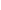 Каждый пункт, подпункт и перечисление записывают с абзацного отступа.В тексте документа не допускается:- применять обороты разговорной речи, техницизмы, профессионализмы;- применять для одного и того же понятия различные научно-технические термины, близкие по смыслу (синонимы), а также иностранные слова и термины при наличии равнозначных слов и терминов в русском языке;- применять произвольные словообразования;- применять сокращения слов, кроме установленных правилами русской орфографии, соответствующими государственными стандартами;- сокращать обозначения единиц физических величин, если они употребляются без цифр, за исключением единиц физических величин в головках и боковиках таблиц и в расшифровках буквенных обозначений, входящих в формулы и рисунки.В тексте документа, за исключением формул, таблиц и рисунков, не допускается:
- применять математический знак минус (-) перед отрицательными значениями величин (следует писать слово «минус»);- применять без числовых значений математические знаки, например > (больше), < (меньше), = (равно), (больше или равно), (меньше или равно), (не равно), а также знаки N (номер), % (процент).Правила оформления ссылокЦитаты, а также все заимствованные из печати данные (нормативы, цифры и др.), должны иметь библиографическую ссылку на первичный источник. Ссылка ставится непосредственно после того слова, числа, символа, предложения, по которому дается пояснение, в квадратных скобках. В квадратных скобках указывается порядковый номер источника в соответствии со списком использованных источников, например: Автором термина «зона ближайшего развития» является Лев Семенович Выготский [9].Если ссылку приводят на конкретный фрагмент текста документа, в квадратных скобках указывают порядковый номер источника и номер страницы, на которой помещен объект ссылки. Сведения разделяют запятой, например: Известно [4, с. 35], что для многих людей опорными и наиболее значимыми в плане восприятия и хранения информации являются визуальные образы.Приводимые в работе цитаты должны быть по возможности краткими. Если цитата полностью воспроизводит предложение цитируемого текста, она начинается с прописной буквы. Если цитата включена на правах части в предложение авторского текста, она пишется со строчной буквы. Если в цитату вошла только часть предложения цитируемого источника, то либо после кавычки ставится многоточие и цитата начинается с маленькой буквы, либо цитата начинается с большой буквы и заканчивается многоточием, например: Ф. Котлер подчеркивал, что современный маркетинг «...все в большей степени ориентируется на удовлетворение потребностей индивидуального потребителя» [26, с. 84].  Правила оформления иллюстрацийКоличество иллюстраций должно быть достаточным для пояснения излагаемого текста. Иллюстрации могут быть расположены как по тексту документа (возможно ближе к соответствующим частям текста), так и в конце его (в приложениях).Независимо от содержания (схемы, графики, диаграммы, фотографии и пр.)  каждая иллюстрация  обозначается словом «Рисунок», с указанием номера и заголовка, например:  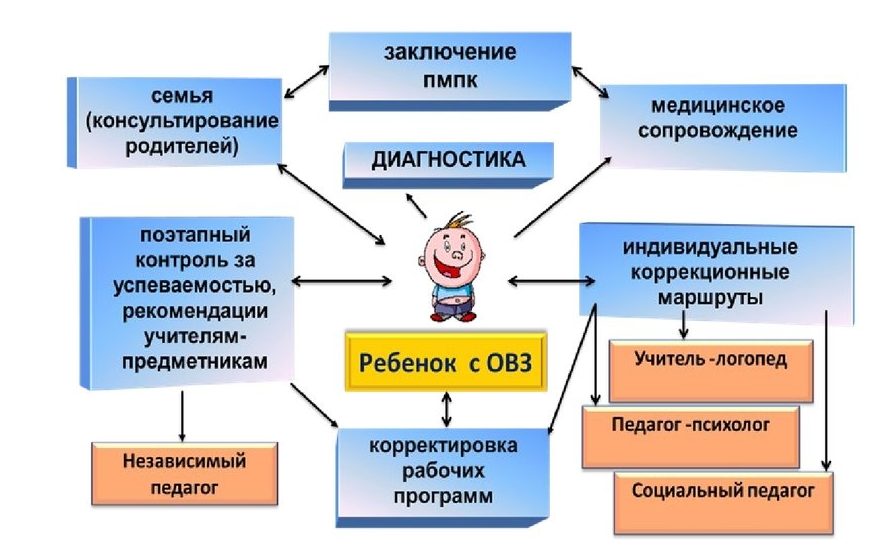 Рисунок 2.  Организационная модель комплексного психолого-педагогического сопровождения детей с ОВЗ в общеобразовательной школеПри цветном исполнении рисунков следует использовать принтер с возможностью цветной печати. При использовании в рисунках черно-белой печати следует применять черно-белую штриховку элементов рисунка. На все рисунки должны быть даны ссылки в тексте работы, например: «... в соответствии с рисунком 2 …» или «… модель сопровождения (рисунок 2)». Рисунки следует располагать в работе непосредственно после текста, в котором они упоминаются впервые (при наличии достаточного пространства для помещения рисунка со всеми поясняющими данными), или на следующей странице. Если рисунок достаточно велик, его можно размещать на отдельном листе, при этом допускается поворот рисунка на 90° против часовой стрелки относительно страницы (альбомная ориентация). Рисунки, размеры которых больше формата А4, учитывают как одну страницу и помещают в приложении. Рисунки, за исключением рисунков в приложениях, следует нумеровать арабскими цифрами сквозной нумерацией по всей работе. Если на рисунке отражены количественные показатели, то после заголовка рисунка через запятую указывается единица измерения, например:  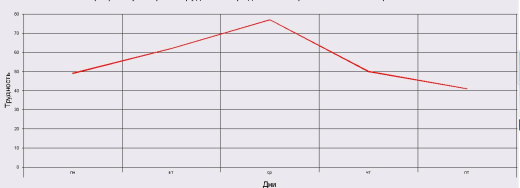 Рисунок 4.  График суммарной трудности предметов в проекте основного расписанияЕсли рисунок взят из первичного источника без авторской переработки, следует сделать ссылку на источник, например:  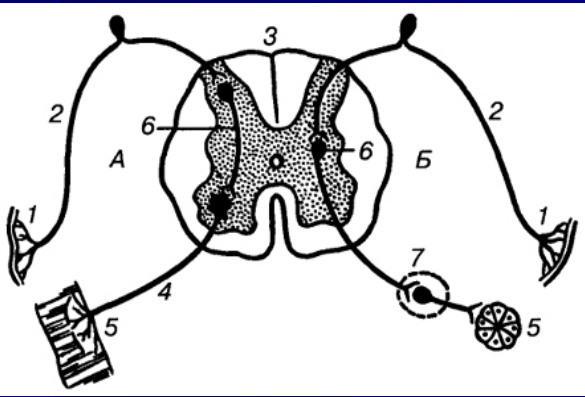 Рисунок 3.  Рефлекторная дуга[6, с. 14]При необходимости между рисунком и его заголовком помещаются поясняющие данные (подрисуночный текст).Рисунки каждого приложения обозначают отдельной нумерацией арабскими цифрами с добавлением перед цифрой обозначения приложения (например, рисунок 1.2).Правила оформления таблицВ письменной работе фактический материал в обобщенном и систематизированном виде может быть представлен в виде таблицы для наглядности и удобства сравнения показателей. На все таблицы должны быть ссылки в работе. При ссылке следует писать слово «таблица» с указанием ее номера, например: «…в таблице 2 представлены …» или «… характеризуется показателями (таблица 2)».  Таблицу следует располагать в работе непосредственно после текста, в котором она упоминается впервые, или на следующей странице.  Таблицы, за исключением таблиц в приложениях, следует нумеровать арабскими цифрами сквозной нумерацией по всей работе. Каждая таблица должна иметь заголовок, который должен отражать ее содержание, быть точным, кратким.Заголовок таблицы следует помещать над таблицей слева, без абзацного отступа в одну строку с ее номером через тире, например:  Таблица 1 – Результаты диагностики УУД у младших школьников (%)Если таблица взята из внешнего источника без переработки, следует сделать ссылку на источник, например:  Таблица 2 – Структура и основные компоненты педагогического мастерства [12,с.34]Заголовки граф и строк таблицы следует писать с прописной буквы в единственном числе, а подзаголовки граф – со строчной буквы, если они составляют одно предложение с заголовком, или с прописной буквы, если они имеют самостоятельное значение. В конце заголовков и подзаголовков таблиц точки не ставят. Заголовки граф записывают параллельно строкам таблицы. При необходимости допускается перпендикулярное расположение заголовков граф.  Допускается применять размер шрифта в таблице меньший, чем в тексте работы, но не менее 10 pt. Таблицы каждого приложения нумеруют отдельной нумерацией арабскими цифрами. При этом перед цифрой, обозначающей номер таблицы в приложении, ставится буква соответствующего приложения, например:  Таблица 1.4 – Динамика показателей за 2015–2016 гг.  Если в документе одна таблица, то она должна быть обозначена «Таблица 1». Если в приложении к документу одна таблица, то она должна быть обозначена «Таблица 1.1» (если она приведена в приложении 1).Правила оформления списка использованных источниковСписок должен содержать сведения об источниках, которые использованы при написании работы. На все приведенные источники должны быть ссылки в тексте работы.В списке использованных источников применяется сквозная нумерация арабскими цифрами. Все объекты печатаются единым списком, группы объектов не выделяются. Объекты описания списка должны быть обозначены терминами в квадратных скобках:- [Видеозапись]; - [Мультимедиа]; - [Текст]; - [Электронный ресурс]. При занесении источников в список следует придерживаться установленных правил их библиографического описания.Примеры оформления нормативно-правовых актовАрбитражный процессуальный кодекс Российской Федерации от 24.07.2002 N 95-ФЗ (ред. от 02.12.2019) // КонсультантПлюс: справочно-правовая система [Офиц. сайт]. URL: http://www.consultant.ru/ (дата обращения: 21.11.2020). Кодекс административного судопроизводства Российской Федерации от 08.03.2015 N 21-ФЗ (ред. от 02.12.2019) // // КонсультантПлюс: справочно-правовая система [Офиц. сайт]. URL: http://www.consultant.ru/ (дата обращения: 24.11.2020).Налоговый кодекс Российской Федерации (часть первая) от 31.07.1998 N 146-ФЗ (ред. от 29.09.2019, с изм. от 31.10.2019) (с изм. и доп., вступ. в силу с 29.10.2020) // КонсультантПлюс: справочно-правовая система [Офиц. сайт]. URL: http://www.consultant.ru/ (дата обращения: 24.11.2020).Постановление Правительства РФ от 17.08.2007 № 522 (ред. от 17.11.2011) «Об утверждении Правил определения степени тяжести вреда, причиненного здоровью человека» // Собрание законодательства Российской Федерации от 27 августа 2007 г. № 35 ст. 4308.Письмо Минфина от 13.08.2015 г. № 03-07-11/46755 // КонсультантПлюс: справочно-правовая система [Офиц. сайт]. URL: http://www.consultant.ru/ (дата обращения: 11.11.2020).Книги, статьи, материалы конференций и семинаровКорнелиус, X. Выиграть может каждый : Как разрешать конфликты / X. Корнелиус, 3. Фэйр ; пер. П. Е. Патрушева. – М. : Стрингер, 1992. – 116 с.Корягина, Н. А.  Психология общения : учебник и практикум для вузов / Н. А. Корягина, Н. В. Антонова, С. В. Овсянникова. — Москва : Издательство Юрайт, 2020. — 440 с. — (Высшее образование). — ISBN 978-5-534-03322-9. — Текст : электронный // ЭБС Юрайт [сайт]. — URL: https://urait.ru/bcode/450305Голуб, И. Б.  Русский язык и практическая стилистика. Справочник : учебно-справочное пособие для среднего профессионального образования / И. Б. Голуб. — 3-е изд. — Москва : Издательство Юрайт, 2020. — 355 с. — (Профессиональное образование). — ISBN 978-5-534-10264-2. — Текст : электронный // ЭБС Юрайт [сайт]. — URL: https://urait.ru/bcode/456491Власов, В. А. Выселение раскулаченных крестьян Пензенского края / В. А. Власов, А. В. Тишкина // Известия Пензенского государственного педагогического университета им. В.Г. Белинского. Гуманитарные науки. – 2011. – № 23. – С. 338-344.Иностранная литератураAn Interview with Douglass C. North // The Newsletter of The Cliometric Society. - 2003. - Vol. 8. - N 3. - P. 23–28. Burkhead, J. The Budget and Democratic Government / Lyden F.J., Miller E.G. (Eds.) / Planning, Programming, Budgeting. Markham : Chicago, 1972. 218 p. Miller, D. Strategy Making and Structure: Analysis and Implications for Performance // Academy of Management Journal. - 2007. - Vol. 30. - N 1. - P. 45–51.  Интернет-ресурсыПенсионный фонд Российской Федерации. Официальный сайт. [Электронный ресурс] — URL: http://www.pfrf.ru Пашков, С. В. Духовно-нравственное воспитание детей и молодежи в системе современного российского образования: монография / С. В. Пашков; Министерство образования и науки Российской Федерации, Курский государственный университет. – Курск : КГУ, 2017. – 1 CD-ROM.eLIBRARY.RU: научная электронная библиотека: сайт. – Москва, 2000. – URL: https://elibrary.ru Гущин, А. А. Авторское право и интернет / А. А. Гущин  // Исторический-сайт.рф : История. Исторический сайт: [сайт], 2013. – URL:https://исторический-сайт.рф/Авторское-право-и-интернет-1.html   Федеральная служба государственной статистики // [Электронный ресурс] — URL: http://www.gks.ru/Правила оформления примечаний и сносокПри необходимости пояснить содержание текста, таблицы или иллюстрации в письменной работе следует помещать примечания. Их размещают непосредственно в конце страницы, таблицы, иллюстрации, к которым они относятся, и печатают с прописной буквы с абзацного отступа после слова «Примечание» или «Примечания». Если примечание одно, то после слова «Примечание» ставится тире и примечание печатается с прописной буквы. Одно примечание не нумеруют. Если их несколько, то после слова «Примечания» ставят двоеточие и каждое примечание печатают с прописной буквы с новой строки с абзацного отступа, нумеруя их по порядку арабскими цифрами. Если необходимо пояснить отдельные данные, приведенные в документе, то эти данные следует обозначать надстрочными знаками сноски.Сноски в тексте располагают с абзацного отступа в конце страницы, на которой они обозначены, и отделяют от текста короткой тонкой горизонтальной линией с левой стороны, а к данным, расположенным в таблице, в конце таблицы над линией, обозначающей окончание таблицы.Знак сноски ставят непосредственно после того слова, числа, символа, предложения, к которому дается пояснение, и перед текстом пояснения.Знак сноски выполняют арабскими цифрами со скобкой и помещают на уровне верхнего обреза шрифта. Нумерация сносок отдельная для каждой страницы.Правила оформления приложенийПриложения оформляются как продолжение письменной работы на последующих её листах.В тексте работы на все приложения должны быть даны ссылки. Приложения располагают в порядке ссылок на них в тексте документа.Приложения обозначают арабскими цифрами. После слова "Приложение" следует буква, обозначающая его последовательность. Если в документе одно приложение, оно обозначается "Приложение 1".Каждое приложение следует начинать с новой страницы с указанием наверху посередине страницы слова «Приложение» и его обозначения.Приложение может иметь заголовок, который записывают симметрично относительно текста с прописной буквы отдельной строкой. Приложения должны иметь общую с остальной частью документа сквозную нумерацию страниц.   Правила оформления формулПри использовании формул необходимо придерживаться следующих рекомендаций:– в формулах в качестве символов следует применять обозначения, установленные соответствующими государственными стандартами;– пояснения символов и числовых коэффициентов, входящих в формулу, если они не пояснены ранее в тексте, должны быть приведены непосредственно под формулой. Пояснения каждого символа следует давать с новой строки в той последовательности, в которой символы приведены в формуле. Первая строка пояснения должна начинаться со слова "где" без двоеточия после него;– формула должна располагаться в отдельной строке с абзацного отступа;– формулы должны нумероваться сквозной нумерацией арабскими цифрами, которые записывают на уровне формулы справа в круглых скобках, например, (1). При этом используется тот же шрифт, что и в основном тексте;– перед и после формулы обычно пропускается одна строка;– формулы, следующие одна за другой и не разделенные текстом, разделяют запятой;– переносить формулы на следующую строку допускается только на знаках выполняемых операций, причем знак в начале следующей строки повторяют (например, при переносе формулы на знаке умножения повторяют знак «х»);– ссылки в тексте на порядковые номера формул указывают в скобках, например, "... в формуле (1)".Пример оформления формул: Темп роста дивиденда определяется из следующего равенства:Dt = Dt-1 х (1+g), 						(3) где    Dt – дивиденд на одну акцию в момент времени t, руб.;Dt-1 – дивиденд на одну акцию в момент времени t-1, руб.;g – темп роста дивидендов.Приложение 1Кафедра педагогики, психологии и социальной работы»ОТЧЕТО ПРАКТИЧЕСКОЙ ПОДГОТОВКЕ К.М. 04.07 (У)Вид практики: Учебная практикаТип практики:  Ознакомительная практикаВыполнил(а):  __________________________________                   Фамилия И.О.Направление подготовки:  ________________________ _______________________________________________Направленность (профиль) программы_____________________________________________________________Форма обучения: ________________________________Руководитель практики от ОмГА:_______________________________________________Уч. степень, уч. звание, Фамилия И.О._____________________подписьМесто прохождения практики: (адрес, контактные телефоны):  __________________________________________________________________________________________________Руководитель принимающей организации:  ______________      ________________________________________________________ подпись                     (должность, Ф.И.О., контактный телефон)
                                                                                                                                                  м.п.Омск,  20__Приложение 2Содержание (примерное)Введение………………………………………………………………………………..1Раздел 1 Общие сведения об организации1.1 Визитная карточка (наименование профильной организации практики). ……2 Раздел 2. Индивидуальное задание2.1. Анализ   деятельности …………………...………………………………………...52.2. Организационные вопросы деятельности ………..………………………………82.3. Характеристика документации ………………………..…………………..….122.4. Паспорт кабинета……………………………………………………………….142.5.2.6.Заключение……………………………………………………………………………16Список использованных источников………………………………………………..18Приложения …………………………………………………………………………..19Приложение 3Договор о практической подготовке обучающихся, заключаемый между организацией, осуществляющей образовательную деятельность, и организацией, осуществляющей деятельность по профилю соответствующей образовательной программыг.Омск								"___"_____________20___г.     Частное учреждение образовательная организация высшего образования «Омская гуманитарная академия»,								именуемое  в дальнейшем "Организация", в лице  Ректора				,действующего на основании 		Устава						,с одной стороны, и _____________________________________________________,именуем_____ в   дальнейшем    "Профильная   организация",    в      лице______________________________________________, действующего на основании_________________________________________, с другой стороны,именуемые по отдельности "Сторона",   а вместе   - "Стороны",   заключилинастоящий Договор о нижеследующем.1. Предмет Договора1.1. Предметом настоящего Договора является организация практической подготовки обучающихся (далее - практическая подготовка).1.2. Образовательная программа (программы), компоненты образовательной программы, при реализации которых организуется практическая подготовка, количество обучающихся, осваивающих соответствующие компоненты образовательной программы, сроки организации практической подготовки, согласуются Сторонами и являются неотъемлемой частью настоящего Договора (приложением 1).1.3. Реализация компонентов образовательной программы, согласованных Сторонами в приложении № 1 к настоящему Договору (далее - компоненты образовательной программы), осуществляется в помещениях Профильной организации, перечень которых согласуется Сторонами и является неотъемлемой частью настоящего Договора (приложение № 2).2. Права и обязанности Сторон2.1. Организация обязана:2.1.1 не позднее, чем за 10 рабочих дней до начала практической подготовки по каждому компоненту образовательной программы представить в Профильную организацию поименные списки обучающихся, осваивающих соответствующие компоненты образовательной программы посредством практической подготовки;2.1.2 назначить руководителя по практической подготовке от Организации, который:обеспечивает организацию образовательной деятельности в форме практической подготовки при реализации компонентов образовательной программы;организует участие обучающихся в выполнении определенных видов работ, связанных с будущей профессиональной деятельностью;оказывает методическую помощь обучающимся при выполнении определенных видов работ, связанных с будущей профессиональной деятельностью;несет ответственность совместно с ответственным работником Профильной организации за реализацию компонентов образовательной программы в форме практической подготовки, за жизнь и здоровье обучающихся и работников Организации, соблюдение ими правил противопожарной безопасности, правил охраны труда, техники безопасности и санитарно-эпидемиологических правил и гигиенических нормативов;2.1.3 при смене руководителя по практической подготовке в 2–х дневный срок сообщить об этом Профильной организации;2.1.4 установить виды учебной деятельности, практики и иные компоненты образовательной программы, осваиваемые обучающимися в форме практической подготовки, включая место, продолжительность и период их реализации;2.1.5 направить обучающихся в Профильную организацию для освоения компонентов образовательной программы в форме практической подготовки;2.1.6 _____________________________(иные обязанности Организации).2.2. Профильная организация обязана:2.2.1 создать условия для реализации компонентов образовательной программы в форме практической подготовки, предоставить оборудование и технические средства обучения в объеме, позволяющем выполнять определенные виды работ, связанные с будущей профессиональной деятельностью обучающихся;2.2.2 назначить ответственное лицо, соответствующее требованиям трудового законодательства Российской Федерации о допуске к педагогической деятельности, из числа работников Профильной организации, которое обеспечивает организацию реализации компонентов образовательной программы в форме практической подготовки со стороны Профильной организации;2.2.3 при смене лица, указанного в пункте  2.2.2, в 2-х дневный срок сообщить об этом Организации;2.2.4 обеспечить безопасные условия реализации компонентов образовательной программы в форме практической подготовки, выполнение правил противопожарной безопасности, правил охраны труда, техники безопасности и санитарно-эпидемиологических правил и гигиенических нормативов;2.2.5 проводить оценку условий труда на рабочих местах, используемых при реализации компонентов образовательной программы в форме практической подготовки, и сообщать руководителю Организации об условиях труда и требованиях охраны труда на рабочем месте;2.2.6 ознакомить обучающихся с правилами внутреннего трудового распорядка Профильной организации, ________________________________________________________________________________________________________________________________________;(указываются иные локальные нормативные акты Профильной организации)2.2.7 провести инструктаж обучающихся по охране труда и технике безопасности и осуществлять надзор за соблюдением обучающимися правил техники безопасности;2.2.8 предоставить обучающимся и руководителю по практической подготовке от Организации возможность пользоваться помещениями Профильной организации, согласованными Сторонами (приложение № 2 к настоящему Договору), а также находящимися в них оборудованием и техническими средствами обучения;2.2.9 обо всех случаях нарушения обучающимися правил внутреннего трудового распорядка, охраны труда и техники безопасности сообщить руководителю по практической подготовке от Организации;2.2.10 _____________(иные обязанности Профильной организации).2.3. Организация имеет право:2.3.1 осуществлять контроль соответствия условий реализации компонентов образовательной программы в форме практической подготовки требованиям настоящего Договора;2.3.2 запрашивать информацию об организации практической подготовки, в том числе о качестве и объеме выполненных обучающимися работ, связанных с будущей профессиональной деятельностью;2.3.3 __________________(иные права Организации).2.4. Профильная организация имеет право:2.4.1 требовать от обучающихся соблюдения правил внутреннего трудового распорядка, охраны труда и техники безопасности, режима конфиденциальности, принятого в Профильной организации, предпринимать необходимые действия, направленные на предотвращение ситуации, способствующей разглашению конфиденциальной информации;2.4.2 в случае установления факта нарушения обучающимися своих обязанностей в период организации практической подготовки, режима конфиденциальности приостановить реализацию компонентов образовательной программы в форме практической подготовки в отношении конкретного обучающегося;2.4.3 ___________(иные права Профильной организации).3. Срок действия договора3.1. Настоящий Договор вступает в силу после его подписания и действует до полного исполнения Сторонами обязательств.4. Заключительные положения4.1. Все споры, возникающие между Сторонами по настоящему Договору, разрешаются Сторонами в порядке, установленном законодательством Российской Федерации.4.2. Изменение настоящего Договора осуществляется по соглашению Сторон в письменной форме в виде дополнительных соглашений к настоящему Договору, которые являются его неотъемлемой частью.4.3. Настоящий Договор составлен в двух экземплярах, по одному для каждой из Сторон. Все экземпляры имеют одинаковую юридическую силу.Адреса, реквизиты и подписи СторонПриложение 1к договору о практической подготовке обучающихсяот «___» _________20__ года №___Перечень образовательных программ,при реализации которых организуется практическая подготовкаОтмеченное красным цветом убирается или корректируетсяПриложение 2 к Договору о практической подготовке обучающихсяот «____» _________ 20____ г. № _____Перечень помещений для организации практической подготовкиПриложение 4Кафедра педагогики, психологии и социальной работы»Задание на практическую подготовкуИванов Иван ИвановичФамилия, Имя, Отчество студента (-ки)Бакалавриат по направлению подготовки 44.03.03 Специальное (дефектологическое)  образование Направленность (профиль) программы: Олигофренопедагогика (образование детей с интеллектуальной недостаточностью)Вид практики: Учебная практикаТип практики:  Ознакомительная практикаИндивидуальные задания на практику:Общее знакомство с организацией, на базе которой проводится практика.Обучающийся должен ознакомиться с базой практики, пройти инструктаж по технике безопасности  и инструктаж на рабочем месте, ознакомиться с правилами охраны труда и правилами внутреннего распорядка, действующими в учреждение; с материально-технической базой учебного кабинета логопеда.Результат:  визитная карточка образовательной  организации. Схема составления визитной карточки: - наименование образовательной организации; - адрес; - руководство организацией; - ФИО руководителя практики от организации, стаж работы, категория;- традиции и достижения образовательной организации.2. Провести обследование  не менее 3 детей  и заполнить на них протоколы обследования  Результат: протоколы обследования, дефектологического представления с педагогическим заключением на ребенка, имеющего нарушения интеллектуального развития (на 3-х детей); 3.. Подготовка индивидуального плана работы по дефектологическому протоколуРезультат:  Примерный план работы  на 1 ребенка Индивидуальная работаПомощь учителя-дефектолога (олигофренопедагога)в его повседневной работе: выполнение конкретных поручений в процессе проведения им диагностики, коррекционной, образовательной, воспитательной работы, совместной групповой консультации по запросу субъектов коррекционно-образовательного процесса. Результат: в «Дневнике практики» зафиксировать мероприятия, проведённые совместно с учителя-дефектолога (олигофренопедагога) мероприятияДата выдачи задания:     __.__.20__ г.Руководитель (ФИО) :  __________    Задание принял(а) к исполнению (ФИО):  ___________Приложение  5Частное  учреждение образовательная организация высшего образования «Омская гуманитарная академия»СОВМЕСТНЫЙ  РАБОЧИЙ ГРАФИК (ПЛАН) ПРАКТИЧЕСКОЙ ПОДГОТОВКИ__________________________________________________________________ (Ф.И.О. обучающегося) Бакалавриат по направлению подготовки 44.03.03 Специальное (дефектологическое)  образование Направленность (профиль) программы: Олигофренопедагогика (образование детей с интеллектуальной недостаточностью)Вид практики: Учебная практикаТип практики:  Ознакомительная практикаРуководитель практики от ОмГА _________________________________________                                                          (Уч. степень, уч. звание, Фамилия И.О.) Наименование профильной организации _________________________________________________________________________________________________________Руководитель практики от профильной организации_________________________(должность Ф.И.О.) Заведующий кафедрой:		___________________ / ___________________Руководитель практики от ЧУОО ВО «ОмГА»		___________________ / ____________________Руководитель практики профильной организации_____________ / ____________м.п.Приложение 5ДНЕВНИК ПРАКТИЧЕСКОЙ ПОДГОТОВКИПодпись обучающегося ___________Подпись руководителя практики 
от принимающей организации _______________________ Приложение 6ОТЗЫВ-ХАРАКТЕРИСТИКАСтудент (ка)____________________________________________________________курса, направления подготовки__________________________________ _________________________________________________ ЧУОО ВО «ОмГА»с «___» ____________________20___г.  по «___» ____________________20___г.проходил(а) практику в_______________________________________________ ___________________________________________________________________(адрес, наименование организации)В период практики студент(ка) выполнял(а) следующие виды деятельности: ______________________________________________________________________________________________________________________________________________________________________________________________________________________________________________________________________________________________________________________________________________________________В ходе практики обнаружил(а) следующие компетенции:________________________________________________________________________________________________________________________________________________________________________________________________________________________________________________________________________________________________________________________________________________________________________________________________________________________________________________________________________________________________________________________________________________________________________________Замечания: ________________________________________________________________________________________________________________________________________________________________________________________________________________________________________________________________________________________
Рекомендуемая оценка _________________________________________________
Руководитель практики от принимающей организации________________________Подпись ____________________________________________________________________                                                                                                                                м.п.Приложение 7Образец заявления для прохождения учебной практики  ЗАЯВЛЕНИЕ о практической подготовке обучающихсяПрошу направить для прохождения учебной практики в ________________________________________________________________			(указать место практики:  полное наименование организации, электронный адрес  сайта организации, город, район, область)_____________________________________________________________________________________________________________Контактная информация:_______ _____________________________________(телефон организации)и назначить руководителем от организации  ______________________________                                    (Ф.И.О., должность )__________________________________________________________________Студент (ка) гр. ____________________________					            ___________Ф.И.О. (полностью) 									(подпись)Руководитель практики	от ОМГА			__________________________	____________(Ф.И.О., должность преподавателя)							                 (подпись)Зав. кафедрой__________________________	____________(Ф.И.О., должность)							                                                      (подпись)Приложение 1  К заявлению  о практической подготовке обучающихся 	Документы, подтверждающие  право организации осуществлять образовательные услуги для детей с диагнозами ЗПР, олигофрения или  другими видами отклонений в умственном развитии.	Это может быть один документ на выбор: - копия лицензии о работе с детьми ОВЗ - если частная организация , то копия лицензии на оказания образовательных услуг -  выписка из штатного расписания организации, где указана  должность олигофренапедагога или дефектолога;- PrtScr  сайта организации, где указано, что осуществляется работа с умственно отсталыми детьми                Приложение 2  К заявлению  о практической подготовке обучающихся	Если практикой в организации руководит другой специалист, необходимо прикрепить копию  документа об  образовании или переподготовке, дающие право работать в области дефектологии, специальной психологии (педагогики)  или олигофренопедагогикиПриложение 8ЗАКЛЮЧЕНИЕ________________________________________________________________________________________________________________________________________________________________________________________________________________________________________________________________________________________________________________________________________________________________________________________________________________________________________________________________________________________________________________________________________________________________________________________________________________________________________________________________________________________________________________________________________________________________________________________________________________________________________________________________________________________________________________________________________________________________________________________________________________________________________________________________________________________________________________________________________________________________________________________________________________________________________________________________________________________________________________________________________________________________________________________________________________________________________________________________________________________________________________________________________________________________________________________________________________________________________________________________________________________________________________________________________________________________________________________________________________________________________________________________________________________________________________________________________________________________________________________________________________________________________________________________________________________________________________________Протокол обследования ребенка 2-4 класса.Дата_________Ф.И. ребенка	возраст	Учитель-дефектолог _____________________________________________________ЗАКЛЮЧЕНИЕ________________________________________________________________________________________________________________________________________________________________________________________________________________________________________________________________________________________________________________________________________________________________________________________________________________________________________________________________________________________________________________________________________________________________________________________________________________________________________________________________________________________________________________________________________________________________________________________________________________________________________________________________________________________________________________________________________________________________________________________________________________________________________________________________________________________________________________________________________________________________________________________________________________________________________________________________________________________________________________________________________________________________________________________________________________________________________________________________________________________________________________________________________________________________________________________________________________________________________________________________________________________________________________________________________________________________________________________________________________________________________________________________________________________________________________________________________________________________________________________________________________________________________________________________________________________________________________________             Протокол обследования ребенка    школьного возраста с глубоким нарушением интеллекта (примерный возраст 7-12 лет).Дата_________Ф.И. ребенка	возраст	Учитель-дефектолог _____________________________________________________ЗАКЛЮЧЕНИЕ____________________________________________________________________________________________________________________________________________________________________________________________________________________________________________________________________________________________________________________________________________________________________________________________________________________________________________________________________________________________________________________________________________________________________________________________________________________________________________________________________________________________________________________________________________________________________________________________________________________________________________________________________________________________________________________________________________________________Диагностика развития детей дошкольного возрастаДиагностика развития детей младшего школьного возрастаЧастное учреждение образовательная организация высшего образования
«Омская гуманитарная академия»Кафедра «Педагогики, психологии и социальной работы»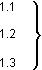 Нумерация пунктов первого раздела документа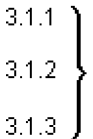 Нумерация пунктов первого подраздела третьего раздела документа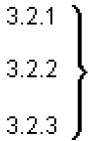 Нумерация пунктов второго подраздела третьего раздела документаУровеньКоммуникативные УУДРегулятивные УУДЛичностные УУДПознавательные УУДВысокий15201520Средний80607060Низкий5201520Педагогическая направленность личности Профессионально необходимые знанияПрофессионально необходимые способности, умения, навыкиПрикладные знания, умения, навыки, способностиСтабильный интерес к пед.деятельности, любовь к детямСпециальные знания (по преподаваемым дисциплинам)ОрганизаторскиеХудожественныеОтветственность за результаты своего трудаЗнания по психологии, педагогике, частным методикамКоммуникативныеТехническиеПозитивные мотивы деятельностиОбщественные (исторические, политические, экономические и др.)Дидактические СпортивныеКачества личности (позитивные)Наиболее актуальные сегодня знанияАктерские бытовыеЧастное учреждение образовательная организация высшего образования
«Омская гуманитарная академия»Профильная организация:Организация:__________________________________________(полное наименование)Адрес:_________________________________________________________________________Частное учреждение образовательная организация высшего образования «Омская гуманитарная академия»_____________________(полное наименование)Адрес:644105, г.Омск, ул. 4 Челюскинцев,2А__________________________________________Ректор                                      А.Э.Еремеев(наименование должности, фамилия, имя, отчество (при наличии)М.П. (при наличии)(наименование должности, фамилия, имя, отчество (при наличии)М.П. (при наличии)Направление подготовкиНаименование основных образовательных программ высшего образования, профиль (направленность)Компоненты образовательных программКоличество обучающихся, человекСроки организации практической подготовки44.03.03 Специальное (дефектологическое) образование«Олигофренопедагогика (образование детей с интеллектуальной недостаточностью)» Общее знакомство с организацией, на базе которой проводится практика.Обучающийся должен ознакомиться с базой практики, пройти инструктаж по технике безопасности  и инструктаж на рабочем месте, ознакомиться с правилами охраны труда и правилами внутреннего распорядка, действующими в учреждение; с материально-технической базой учебного кабинета логопеда.Результат:  визитная карточка образовательной  организации. Схема составления визитной карточки: - наименование образовательной организации; - адрес; - руководство организацией; - ФИО руководителя практики от организации, стаж работы, категория;- традиции и достижения образовательной организации.2. Провести обследование  не менее 3 детей  и заполнить на них протоколы обследования  Результат: протоколы обследования, дефектологического представления с педагогическим заключением на ребенка, имеющего нарушения интеллектуального развития (на 3-х детей); 3.. Подготовка индивидуального плана работы по дефектологическому протоколуРезультат:  Примерный план работы  на 1 ребенка Индивидуальная работаПомощь учителя-дефектолога (олигофренопедагога)в его повседневной работе: выполнение конкретных поручений в процессе проведения им диагностики, коррекционной, образовательной, воспитательной работы, совместной групповой консультации по запросу субъектов коррекционно-образовательного процесса. Результат: в «Дневнике практики» зафиксировать мероприятия, проведённые совместно с учителя-дефектолога (олигофренопедагога) мероприятияНе более 30В соответствии с календарным учебным графикомПрофильная организация Структурные подразделенияАдрес местонахожденияПомещения  БОУ «Средняя общеобразовательная школа № 1» пример!!!!Социально-психологическая служба школыпример!!!   644099, Омская обл., г Омск, улица Гагарина, 34.Кабинет дефектологаОборудование: ….(указать)Программное обеспечение: …(указать)№Сроки проведенияПланируемые работыИнструктаж по технике безопасностиЗнакомство  с организацией, на базе которой проводится практика.  И т.д№ДатаВид деятельностиПодпись руководителя практики профильной организациио выполнении123456Сведения об окружающемИметь знания и представления о себе и ближайшем окружении, ориентироваться в происходящих Протокол обследования ребенка 1 класса.Дата_________Ф.И. ребенка	возраст	Учитель-дефектолог _____________________________________________________событиях, иметь представления по основным разделам окружающего мира «Человек», «Животный мир», «Природа» и др.Р а з в и т и е   м е л к о й   м о т о р и к и   Р а з в и т и е   м е л к о й   м о т о р и к и   Р а з в и т и е   м е л к о й   м о т о р и к и   Р а з в и т и е   м е л к о й   м о т о р и к и   Р а з в и т и е   м е л к о й   м о т о р и к и   Графические навыкиВладение карандашом, фломастером, кистью.Навыки каллиграфического письма..Зрительно-моторнаякоординацияУмение совершать точные координированные движения обеими руками; владение навыком прослеживания глазами за действием руки.Общая моторикаОбщая скоординированность действий, точность, ловкость.МышлениеМышлениеМышлениеМышлениеМышлениеКонструированиеСкладывать узоры из кубиков «Кубики КООСА» (4 кубика), конструировать палочки по демонстрируемому образцу.Причинно-следственные зависимостиУстанавливать и соблюдать закономерность между объектами, выполнять серию из сюжетных картинок. Составлять по серии картинок логичный рассказ.Понимание скрытого смыслаПонимать и объяснять скрытый смысл сюжета, текста, метафор, доступных пословиц.ОбобщениеПроводить обобщения. Выделять «4-й лишний» предмет на невербальном и доступном вербальном уровне. Объяснять свой выбор.Выделение существенных признаковПроводить аналогии, выполнять классификацию по самостоятельно найденному основанию, сравнивать житейские понятия.Программные знанияПрограммные знанияПрограммные знанияПрограммные знанияПрограммные знанияМатематикаСчет, состав числа до 10, счетные операции сложения и вычитания, решение простых задач.ПисьмоВыполнять письмо под диктовку слов, предложений по фонематическому принципу, соблюдать элементарные орфографические правила.ЧтениеЧитать и понимать тексты небольшого объема.Исследуемые параметрыСодержаниеВыполнение/сформированность навыкаВыполнение/сформированность навыкаВыполнение/сформированность навыкаИсследуемые параметрыСодержаниеСамост./сформированС пом./сформирован частичноНе вып./ не сформированЗ р и т е л ь н о е     в о с п р и я т и еЗ р и т е л ь н о е     в о с п р и я т и еЗ р и т е л ь н о е     в о с п р и я т и еЗ р и т е л ь н о е     в о с п р и я т и еЗ р и т е л ь н о е     в о с п р и я т и еКонстантность,целостность , осмысленностьвосприятияУзнавать и называть «Зашумленные» изображения, «Наложенные» изображения», «Недорисованные» изображения, «Химеры».Восприятие сюжетного изображенияСамостоятельное составление  описательного рассказа по рассматриваемой картине. Установление  причинно-следственных связей. Серия сюжетных картинок.Часть и целоеСоставлять «Разрезные картинки», проводить пространственный анализ и синтез элементов узора. Восполнять сюжетный рисунок недостающими элементами.Ознакомление с окружающем миром, пространственно-временная ориентировкаОзнакомление с окружающем миром, пространственно-временная ориентировкаОзнакомление с окружающем миром, пространственно-временная ориентировкаОзнакомление с окружающем миром, пространственно-временная ориентировкаОзнакомление с окружающем миром, пространственно-временная ориентировкаОриентировка в ближайшем пространствеИспользовать в речи пространственные термины, предлоги. Понимать и употреблять логико-грамматические конструкции.Временная ориентировкаНазывать времена года, их признаки, месяцы времен года. Знать части суток. Ориентироваться по часам.Сведения об окружающемИметь знания и представления о себе и ближайшем окружении, ориентироваться в происходящих событиях, иметь представления по основным разделам окружающего мира «Человек», «Животный мир», «Природа», «Космос» и др.Р а з в и т и е   м е л к о й   м о т о р и к и   Р а з в и т и е   м е л к о й   м о т о р и к и   Р а з в и т и е   м е л к о й   м о т о р и к и   Р а з в и т и е   м е л к о й   м о т о р и к и   Р а з в и т и е   м е л к о й   м о т о р и к и   Графические навыкиНавыки каллиграфического письма..Зрительно-моторная координацияУмение совершать точные координированные движения обеими руками.Общая моторикаОбщая скоординированность действий, точность, ловкость.МышлениеМышлениеМышлениеМышлениеМышлениеКонструированиеСкладывать узоры из кубиков (9-16 кубиков).Причинно-следственные зависимостиУстанавливать и соблюдать закономерность между объектами, выполнять серию из сюжетных картинок. Составлять по серии картинок логичный рассказ.Понимание скрытого смыслаПонимать и объяснять скрытый смысл сюжета, текста, метафор, пословиц.ОбобщениеВыделять «4-й лишний» предмет на невербальном и вербальном уровне, Объяснять свой выбор, проводить обобщения.Выделение существенных признаковПроводить аналогии, выполнять классификацию по самостоятельно найденному основанию, сравнивать понятия.Программные знанияПрограммные знанияПрограммные знанияПрограммные знанияПрограммные знанияМатематикаЧисловой ряд, разряды чисел, запись многозначного числа, сравнение чисел, навык устных и письменных вычислений, решение простых и составных задач, элементарный геометрический материал.ПисьмоВыполнять письмо под диктовку с соблюдением орфографических и синтаксических правил.ЧтениеЧитать и понимать тексты, проводить логическую обработку прочитанного (выделять основной смысл, главную мысль, делить текст на смысловые части, выборочный пересказ, озаглавливание и др.)Исследуемые параметрыСодержаниевыполнениевыполнениевыполнениеИсследуемые параметрыСодержаниеСамост./сформированС пом./сформирован частичноНе вып./ не сформированОсобенности познавательной деятельностиОсобенности познавательной деятельностиОсобенности познавательной деятельностиОсобенности познавательной деятельностиОсобенности познавательной деятельностиОсобенности восприятияВосприятие предметного окружения:1. Показ предмета по словесной инструкции.2. Называние предъявляемого предмета или его изображения.3. Соотнесение идентичных предметов.4. Соотнесение предметного изображения и реалистичного предмета.5. Выделение предмета из окружающего поля, проявление интереса к предъявляемым объектам (игрушке, бытовым предметам, еде).6. Проявление двигательных реакций на словесную инструкцию (возьми, дай, покажи, положи).Восприятие сенсорных эталонов: 1. Показ по инструкции формы, величины, цвета.2. Показ по предъявляемому образцу (по аналогии).3. Выделение и называние признаков предметов.Особенности внимания1. Умение произвольно удерживать внимание на материале задания.2. Проявление интереса и манипулирование предметом непродолжительное время.3.  Проявление интереса к предмету, фиксирование взгляда.Особенности памяти1. Способность удержать предъявляемую слухо-речевую инструкцию.2. Способность удержать предъявляемую инструкцию, используя помощь (опора на образец, подражание).3. Возможность удерживать в памяти обиходно-бытовые простые понятия, инструкции, помнить круг близких людей.Характер деятельности1. Познавательная и поисковая активность.2. Способность к произвольной деятельности.3. Удержание интереса к выполняемой деятельности.4  Проявление интереса к предлагаемым заданиям.5. Выполнение простейших заданий за поощрение.6. Взаимодействие с объектом (манипулирование, фиксация взгляда, направленная двигательная активность по отношению к объекту). Речевое развитиеРечевое развитиеРечевое развитиеРечевое развитиеРечевое развитиеОсобенностиречиПонимание обращенной речи и сложных речевых инструкций.Самостоятельное пользование речи для коммуникации. Понимание обращенной речи, простых инструкций.Использование штамповой речи, эхолалии.Вокализация.Реагирование на голос, имя, речевые звуки. Проявление реакции на речь или речевые звуки. Проявление реакции на шумы.Использование речиРассказать, что нарисовано на картинке (дети катаются на санках с горы). Ответить на вопросы по картинке.Повторить предложение за педагогом.Повторить слова за педагогом.Ознакомление с окружающем миром, Ознакомление с окружающем миром, Ознакомление с окружающем миром, Ознакомление с окружающем миром, Ознакомление с окружающем миром, О себе и других людяхЗнание своего имени и фамилии, возраста. Знание близких людей, понимание родства. Умение различать по внешним признакам (причёска – одежда) мальчика и девочку.Предметные представленияНазывание изображений предметов (Что нарисовано на картинке?)Узнавание предмета на картинке (Покажи картинку (набор картинок с изображением знакомых детям предметов)Называние предметов ближайшего окружения (Что это?)Выделение предметов в ближайшем окружении (Покажи/дай/принеси мяч, пирамидку, маму, шкаф, игрушку и т.д.)Узнавание изображенного предмета по тождественной картинке (Найди такую же картинку)Узнавание изображения тождественного предъявляемому предмету (Покажи такую игрушку)Выделение предмета тождественного демонстрируемому (Покажи такую же)Сведения об окружающемПредставление о мире людей (Беседа по быту людей: мама готовит, дочка спит, мальчик рисует и др)Представление о мире животных (Соотнесение животных и их детенышей, кто как голос подает, кто что ест, где живет)Предметно практическое выполнение по инструкции (Покорми зайчика морковкой, найди маму котенку)Пространственно-временная ориентировкаПространственно-временная ориентировкаПространственно-временная ориентировкаПространственно-временная ориентировкаПространственно-временная ориентировкаОриентировка на себе и другомЗнание частей собственного тела (Назови и покажи у себя)Выявление представлений о частях тела человека  (Покажи где? Найди у себя?)МикроориентировкаПоказ и называние сторон листа (верхние, нижние, боковые), середины, углов.Ориентировка на листе (Соединение двух точек)Временные представленияЧасти суток (день, ночь)Времена года (зима, лето)Моторное развитиеМоторное развитиеМоторное развитиеМоторное развитиеМоторное развитиеРучная умелостьУмение совершать мелкие движения пальцами левой и правой руки (щипки, последовательное соединение пальчиков)..Графические навыкиВладение карандашом, фломастером, ручкой:Рисование (нарисуй, обведи, соедини, закрась, штриховка в заданном направлении)Обводка (обводка по трафарету в заданном направлении)Удержание (возьми карандаш, закрась)Зрительно-моторнаякоординацияСлежение взглядом за движением руки. Проведение пальцем руки по нарисованной линии.Брось мяч …Общая моторикаКоординация крупных движений (Попрыгай на двух ножках, попрыгай на одной ножке, разведи руки в стороны, вытяни руки вперед, похлопай, пройди до стола)МышлениеМышлениеМышлениеМышлениеМышлениеКонструированиеСкладывание целой картинки из частей:4 части3 части2 частиКонструирование из палочек:Самостоятельно (по речевой инструкции квадрат, флажок)по образцу (стол, стул, окно)По образцу (наложением) - (стол, стул, окно)по показу (поэлементному подражанию) - (стол, стул, окно, заборчик, дорожка)ГруппировкаГруппировка геометрических фигур с учетом формы (перед ребенком выкладывают в ряд треугольник, круг, квадрат - необходимо подобрать к ним соответствующие фигуры из 15 предложенных).Группировка предметов с учетом цвета. Сгруппировать кубики по цвету. Назвать цвет.Раскладывание разноцветных кружочков (красных, синих, желтых, зеленых, белые, черные) под полосками соответствующего цвета. Дать полоску кружок названного цвета (поочередно все).Соотнесение и различение формыВкладывание фигур в соответствующие пазы (доска Сегена). Вставить в пазы фигурки знакомых животных (на таблице изображены заяц, лиса, медведь, петух. Необходимо соотнести форму прорези в таблице с изображением животного).Понимание очевидных нелепых ситуаций Понимание эмоционального состоянияПонимание нелепых ситуаций:сюжетное изображениепредметное изображение.Понимание эмоционального состояния человека:Назови, кто веселый? (радость, гнев, страх)Покажи (кто плачет, кто смеется) Смысловое соотнесение, зрительная память.Элементарная причинно-следственная зависимостьНахождение предметов (Чего не стало?).Узнать предмет по его контурному изображению (чашка, собака, лопата).Показать или назвать, какая картинка не подходит (например, огурец, помидор, капуста, кошка, затем – туфли, сапоги, хлеб, ботинки)Сказать, что на картинке изображено неверно (слон спит на кровати, на ели растут яблоки, из дупла высунулась голова собаки и т.д.)Разложить простую последовательность из трех сюжетных картинок (девочка стирает белье, развешивает, гладит).Программный материалПрограммный материалПрограммный материалПрограммный материалПрограммный материалМатематикаЭлементарные математические представленияПонимание математических терминов: посчитай, сколько всего, положи столько же, сколько стало, сколько осталось.Умение пересчитывать предъявляемые предметы:- в пределах 10;- в пределах 5;- в пределах 3Умение соотносить число с количеством предметов:- до 10;- до 5;- до3.Умение посчитать от 5 обратно.Умение посчитать от 1 до 3, от 2 до 4.Умение показать второй гриб, третье яблоко.Установление тождества (положи столько-же).Разложи кубики по величине (от большого к маленькому и наоборот).Найди место матрешки в ряду.Понимание задания и возможности выполнять задания по подражанию (сколько, посчитай)ПисьмоЭлементы письмаНаписание:- слов; - слогов;- букв.Написание по обводке:- слов;- букв.Копирование фигур.Обводка бордюров.ЧтениеУмение читать  небольшие тексты. Понимание смысла прочитанного.Умение читать слоги.Знание букв.РазделыСодержаниеПримерные заданияМетодикиСенсорное развитие (эталоны)- выделение и называние цвета, соотнесение и нахождение в окружающем - различение и называние признака формы, нахождение в окружающем- определение величины,  умение сравнивать и различать, располагать в возрастающем и убывающем порядке- «Назови, какого цвета кубик (шарик)»«Покажи кубики (шарики) красного цвета», «Найди кубик (шарик) такого же цвета как у меня»«Покажи игрушки (предметы) красного (оранжевого и др.) цвета»- Назови фигуру, которую я тебе покажу» (самостоятельное называние)«Покажи такую же фигуру как у меня» (соотнесение), «Покажи круг, квадрат и т.д.» (по словесной инструкции) - «Вставь фигурку в подходящую прорезь и назови её» «Какой предмет похож на круг, шар, треугольник и т.д.» «Покажи ромб, куб и т.д.» (по словесной инструкции) (6-7 лет)- «Собери пирамидку», «Расставь матрешек по росту (от самой большой до самой маленькой)»1. «Психологическая карта дошкольника (готовность к школе)» Графический материал, М.В. Ермолаева, И. Г. Ерофеева, Москва – Воронеж, 2002 2. Методические рекомендации к пособию «Практический материал для проведения психолого-педагогического обследования детей», С. Д. Забрамная, «Владос», 20023.  «Психолого – педагогическая диагностика развития детей раннего и дошкольного возраста» /Методическое пособие под ред. Е.А. Стребелевой, «Просвещение» М., 2005 Временные представления- времена  года и их признаки (месяцы, дни недели, части суток)
- Беседа с опорой на иллюстративный материал «Когда это бывает?», Когда ты спишь?» (до 5 лет)- «Назови летние месяцы», «Как называется третий день недели?» (6-7 лет)         1. «От диагностики к развитию» / Материалы для психолого-педагогического изучения детей в дошкольных учреждениях и начальных классах школ/ С. Д. Забрамная, «Новая школа», М. 1998Количество и порядковый счет- умение выполнять счетные операции- умение соотносить число и количество-  понимание понятий «больше» и «меньше» на один- выполнение простых действий в пределах 10- «Сколько матрешек (яблок и т.д.)?», «Дай 2 (3, 5)», «Чего больше?» (до 6 лет)-  «Посчитай вперед и обратно», «Я назову число, а ты на 1 больше (меньше)», (6-7)- «Сколько будет 2 яблока и 3 груши?», «Расставь знаки» (7 лет)1. «Психолого – педагогическая диагностика развития детей раннего и дошкольного возраста» /Методическое пособие под ред. Е.А. Стребелевой, «Просвещение» М., 2005Часть и целое- способность целостного восприятия знакомых предметов (работа с разрезными картинками)- узнавание по отдельным фрагментам знакомых объектов- «Сложи картинку»(без образца; по целой картинке; с показом способа выполнения задания)- «Сложи кубики» (6-7 лет)1. «Психологическая карта дошкольника (готовность к школе)» Графический материал, М.В. Ермолаева, И. Г. Ерофеева, Москва – Воронеж, 2002 2. «От диагностики к развитию» / Материалы для психолого-педагогического изучения детей в дошкольных учреждениях и начальных классах школ/ С. Д. Забрамная, «Новая школа», М. 1998Сюжетные картинки-раскладывание в правильной последовательности и составление рассказов- установление причинно-следственных связей- «Назови что (кто) нарисовано на картинке», «Покажи домик, девочку, елочку и т. д »«Расскажи, кого ты видишь на картине, что они делают, почему, зачем?»- «Разложи картинки по порядку и составь по ним рассказ». (6-7 лет)1. «От диагностики к развитию» / Материалы для психолого-педагогического изучения детей в дошкольных учреждениях и начальных классах школ/ С. Д. Забрамная, «Новая школа», М. 19982. Методические рекомендации к пособию «Практический материал для проведения психолого-педагогического обследования детей», С. Д. Забрамная, «Владос», 2002Представления детей об окружающем мире- о себе и других людях- классификация понятий («овощи», «фрукты», «домашние животные», «дикие животные» и т.д.)- Беседа с ребенком («Как тебя зовут? Назови имя и отчество мамы (папы)? Ты мальчик или девочка? А мама кто – мужчина или женщина?» и т.д);    - «Назови, что это и скажи, для чего это нужно?»;«Опиши себя», «Какой ты?» (6-7 лет0- «Назови одним словом», «Продолжи ряд»1. «Диагностика познавательной сферы ребенка» Т. Г. Богданова, Т. В. Корнилова., «Роспедагенство», Москва, 19942. 1. Методические рекомендации к пособию «Практический материал для проведения психолого-педагогического обследования детей», С. Д. Забрамная, «Владос», 2002Мыслительные операции- выделение 4 лишнего, обоснование выбора- противоположные понятия- простые аналогии- установление    закономерности- пословицы и поговорки- загадки- «4-й лишний»- «Скажи наоборот»- «Чем похожи и чем отличаются ?»- «Как ты понимаешь выражение? (например: «золотая голова (руки)»1. «Психолого – педагогическая диагностика развития детей раннего и дошкольного возраста» /Методическое пособие под ред. Е.А. Стребелевой, «Просвещение» М., 20052. «От диагностики к развитию» / Материалы для психолого-педагогического изучения детей в дошкольных учреждениях и начальных классах школ/ С. Д. Забрамная, «Новая школа», М. 1998 3. «Диагностика познавательной сферы ребенка» Т. Г. Богданова, Т. В. Корнилова, «Роспедагенство», Москва, 19944. «Исключение предметов (четвертый лишний)» Модифицированная психодиагностическая методика, «Когнито – Центр», Москва, 2002Пространствен.ориентировка- умение дифференцировать понятия правое – левое. верх-низ и т.п.   (у себя, от себя, в изображении)- умение ориентироваться на плоскости, листе- в ближайшем пространстве и окружении- «Покажи, где у тебя голова (ноги, руки и т.д)», «Назови, что это у куклы» (голова, рука, спина и т.д)», «Где у тебя расположены ноги, голова, спина, грудь», «В какой руке у тебя игрушка»- «Расставь игрушки, там, где я скажу»- «Украсим коврик», «Расставь игрушки, как я скажу»- «Покажи свою правую руку. А где у меня правая рука? И т.п.» (6-7 лет)1. Методические рекомендации к пособию «Практический материал для проведения психолого-педагогического обследования детей», С. Д. Забрамная, «Владос», 2002Развитие мелкой моторики- умение держать карандаш, ручку, кисть- выявление уровня графического навыка- «Нарисуй/обведи матрешку, машинку», « Разукрась забор, домик, пирамидку»- «Заштрихуй», «Графический диктант» (6-7 лет) «Психолого – педагогическая диагностика развития детей раннего и дошкольного возраста» /Методическое пособие под ред. Е.А. Стребелевой, «Просвещение» М., 2005РазделыСодержаниеПримерные заданияМетодикиЗрительное восприятие- узнавание и называние реалистических, в перевернутом ракурсе, зашумленных, наложенных, недорисованных изображений- самостоятельное составление  описательного рассказа по рассматриваемой картине- установление  причинно-следственных связей в серии сюжетных картинок- «Зашумленные» изображения, «Наложенные» изображения», «Недорисованные» изображения, «Химеры» - восприятие сюжетной картинки- восприятие серии сюжетных картинок- «Разрезные картинки» - «Сюжетные «вкладки»1 Практический материал для проведения психолого-педагогического обследования детей, С. Д. Забрамная, О.В. Боровик, «Владос», 20022. От диагностики к развитию» / Материалы для психолого-педагогического изучения детей в дошкольных учреждениях и начальных классах школ / С. Д. Забрамная, «Новая школа», М. 1998.3.  Психолого – педагогическая диагностика развития детей раннего и дошкольного возраста /Методическое пособие под ред. Е.А. Стребелевой, «Просвещение» М., 2005 4. Диагностический комплект исследования особенностей развития познавательной сферы детей дошкольного и младшего школьного возрастов., Авт.-сост. Семаго Н.Я., Семаго М.М. и др. «АРКТИ», 1998Ознакомление с окружающим миром, пространственно-временная ориентировка- умение ориентироваться в ближайшем окружении- временная ориентировка- сведения об окружающем- ориентировка в схеме тела и ближайшем пространстве- называние и показ местоположения фигур- определение частей суток, времен года, последовательности, признаков, месяцев,дни недели- понимание сложных логико-грамматических конструкций- беседа об окружающем мире1. От диагностики к развитию» / Материалы для психолого-педагогического изучения детей в дошкольных учреждениях и начальных классах школ/ С. Д. Забрамная, «Новая школа», М. 1998. 2. Практический материал для проведения психолого-педагогического обследования детей, С. Д. Забрамная, О.В. Боровик «Владос», 20023. Диагностический комплект исследования особенностей развития познавательной сферы детей дошкольного и младшего школьного возрастов., Авт.-сост. Семаго Н.Я., Семаго М.М. и др. «АРКТИ», 1998Развитие   мелкой   м о т о р и к и   - выявление уровня графического навыка- зрительно-моторнаякоординация- общая моторика- графические пробы- анализ школьных тетрадей1. Психологическая карта дошкольника (готовность к школе). Графический материал, М.В. Ермолаева, И. Г. Ерофеева, Москва – Воронеж, 2002Мышление- конструирование- установление причинно-следственных зависимостей- понимание скрытого смысла- обобщение- «Сложи картинку»(без образца; по целой картинке; с показом способа выполнения задания)- «Сложи узор» (Кубики Никитина, кубики Коса») - выбор по аналогии- «Дополни набор» («9-я клеточка»)- «Продолжи ряд» (установление закономерности)- исключение предметов («4-й лишний»)- предметная классификация - сравнение понятий- понимание картин со скрытым смыслом, с изображением нелепых ситуаций, серии картин, связанных единым сюжетом- понимание метафор, пословиц и поговорок- простые и сложные аналогии- выделение существенных признаков1. Практический материал для проведения психолого-педагогического обследования детей, С. Д. Забрамная, О.В. Боровик, «Владос», 20022. От диагностики к развитию» / Материалы для психолого-педагогического изучения детей в дошкольных учреждениях и начальных классах школ / С. Д. Забрамная, «Новая школа», М. 19983.Психолого-педагогическая диагностика умственного развития детей С.Д. Забрамная, «Просвещение», 19954. Диагностический комплект исследования особенностей развития познавательной сферы детей дошкольного и младшего школьного возрастов., Авт.-сост. Семаго Н.Я., Семаго М.М. и др. «АРКТИ»5. Тест умственного развития младшего школьника / Е.М.Борисова, В.П. Арсланьян., Психологический институт РАО, М., 19976. Психодиагностический комплекс методик для определения уровня развития познавательной деятельности. Л.И. Переслени, «Айрис Пресс», М.,20067. Диагностика познавательной сферы ребенка. Т. Г. Богданова, Т. В. Корнилова, «Роспедагенство», М., 1994Программные знания:- Математика     - Письмо      - ЧтениеМатематика:- счет, состав числа до 10, счетные операции, сложения и вычитания, решение простых задач (1 класс)- числовой ряд, разряды чисел, запись многозначного числа, сравнение чисел, навык устных и письменных вычислений, решение простых и составных задач, элементарный геометрический материал (2-4 класс)Письмо:- письмо под диктовку слов, предложений по фонематическому принципу, соблюдение элементарных орфографических правил (1 класс)Чтение:- чтение и понимание текстов небольшого объема (1 класс)Выполнять письмо под диктовку с соблюдением орфографических и синтаксических правил. (2-4 класс)- чтение и понимание текстов, проведение логической обработки прочитанного (выделять основной смысл, главную мысль, делить текст на смысловые части, выборочный пересказ, озаглавливание и др.) (2-4 класс)- анализ рабочих тетрадей- диктант- проверочная работа по математике- чтение текста1. От диагностики к развитию» / Материалы для психолого-педагогического изучения детей в дошкольных учреждениях и начальных классах школ / С. Д. Забрамная, «Новая школа», М. 19982. Практический материал для проведения психолого-педагогического обследования детей, С. Д. Забрамная, О.В. Боровик «Владос», 2002